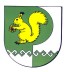 от 12 декабря 2023 г. № 892    О внесении изменений в постановление Администрации Моркинского муниципального района от 20 марта 2023 г. № 129Администрация Моркинского муниципального района постановляет:1. Внести в Порядок привлечения остатков средств на единый счет бюджета Моркинского муниципального района Республики Марий Эл
и возврата привлеченных средств, утвержденный постановлением Администрации Моркинского муниципального района от 20 марта 2023 г.
№ 129 "Об утверждении Порядка привлечения остатков средств на единый счет бюджета Моркинского муниципального района Республики Марий Эл
и возврата привлеченных средств", следующие изменения:а) пункт 3 изложить в следующей редакции:"3. Привлечение остатков средств с казначейских счетов на единый счет бюджета муниципального района, а также их возврат осуществляется Управлением Федерального казначейства по Республике Марий Эл (далее - Управление Федерального казначейства) на основании сформированных Управлением Федерального казначейства распоряжений о совершении казначейских платежей.";б) пункты 5 - 6 изложить в следующей редакции:"5. Управление Федерального казначейства осуществляет один раз
в неделю (по четвергам, или в день, непосредственно предшествующий нерабочим и праздничным дням) привлечение остатков средств
с казначейских счетов на единый счет бюджета муниципального района.Управление Федерального казначейства осуществляет формирование распоряжений о совершении казначейских платежей не позднее
16 час. 00 мин. местного времени (в дни, непосредственно предшествующие выходным и нерабочим праздничным дням, - до 15 час. 00 мин. местного времени) текущего дня.6. Объем привлекаемых средств определяется Управлением Федерального казначейства исходя из остатков средств на казначейских счетах, сложившихся по состоянию на 15 час. 00 мин. местного времени
(в дни, непосредственно предшествующие выходным и нерабочим праздничным дням, - по состоянию на 14 час. 00 мин. местного времени) текущего дня после исполнения распоряжений о совершении казначейских платежей, представленных соответствующими прямыми участниками системы казначейских платежей в сроки, установленные Правилами организации и функционирования системы казначейских платежей, утвержденными приказом Федерального казначейства от 13 мая 2020 г.
№ 20н "Об утверждении Правил организации и функционирования системы казначейских платежей", и обеспечивающих достаточность средств
на соответствующем казначейском счете для осуществления в рабочий день, следующий за днем привлечения средств на единый счет бюджета муниципального района, выплат с указанного счета.";в) в пункте 7 слово "распоряжений" заменить словами "распоряжений
о совершении казначейских платежей";г) в пункте 9 слова "в течение текущего финансового года" исключить.2. Настоящее постановление вступает в силу со дня его подписания. 3. Разместить настоящее постановление на официальном интернет-портале Республики Марий Эл в разделе Администрации Моркинского муниципального района.              Глава АдминистрацииМоркинского муниципального района                                             А. Голубков  МОРКО МУНИЦИПАЛЬНЫЙ РАЙОН  АДМИНИСТРАЦИЙПУНЧАЛАДМИНИСТРАЦИЯМОРКИНСКОГО МУНИЦИПАЛЬНОГО  РАЙОНАПОСТАНОВЛЕНИЕ